لجنة الأنشطة الطلابية تقييم معسكر تدريبي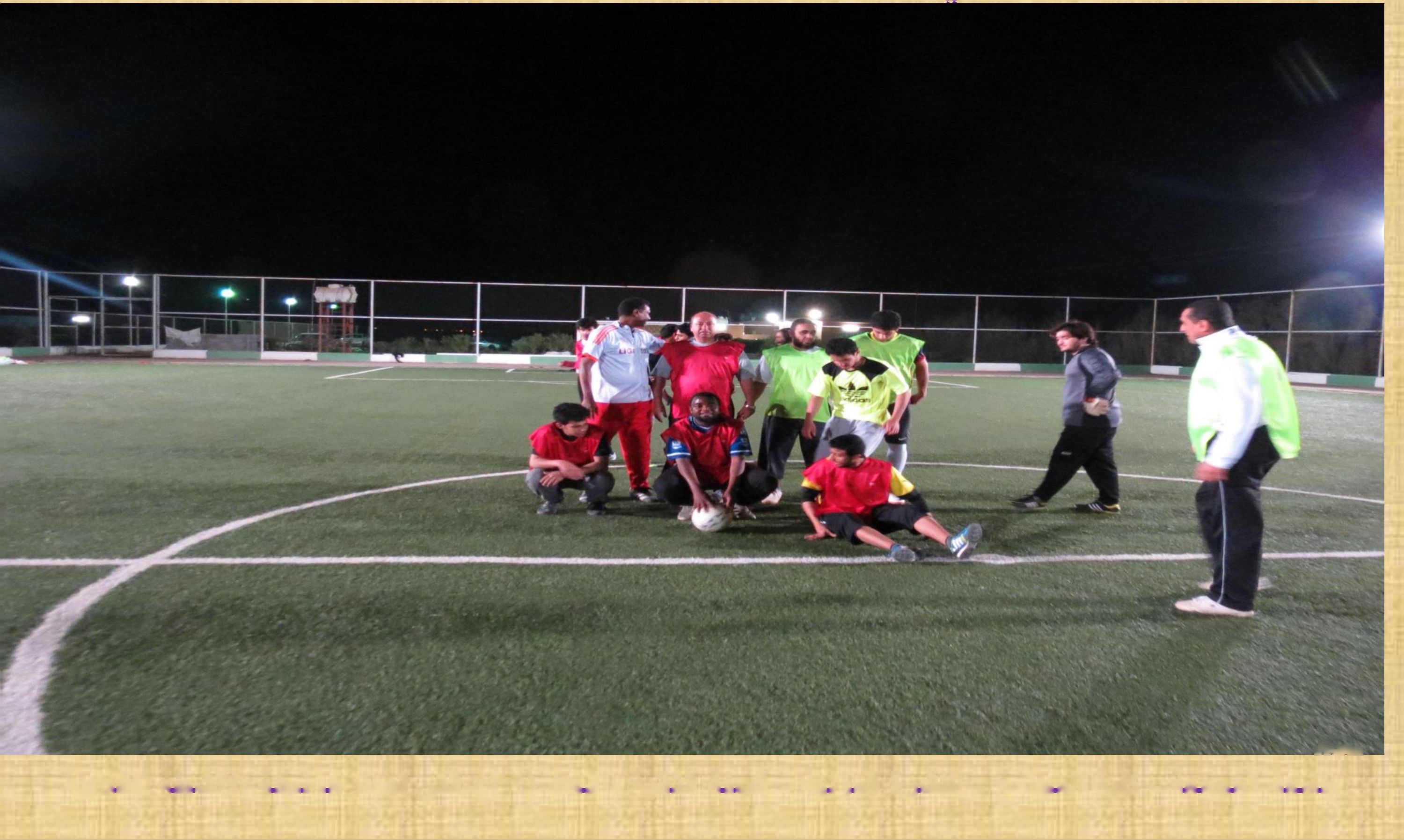 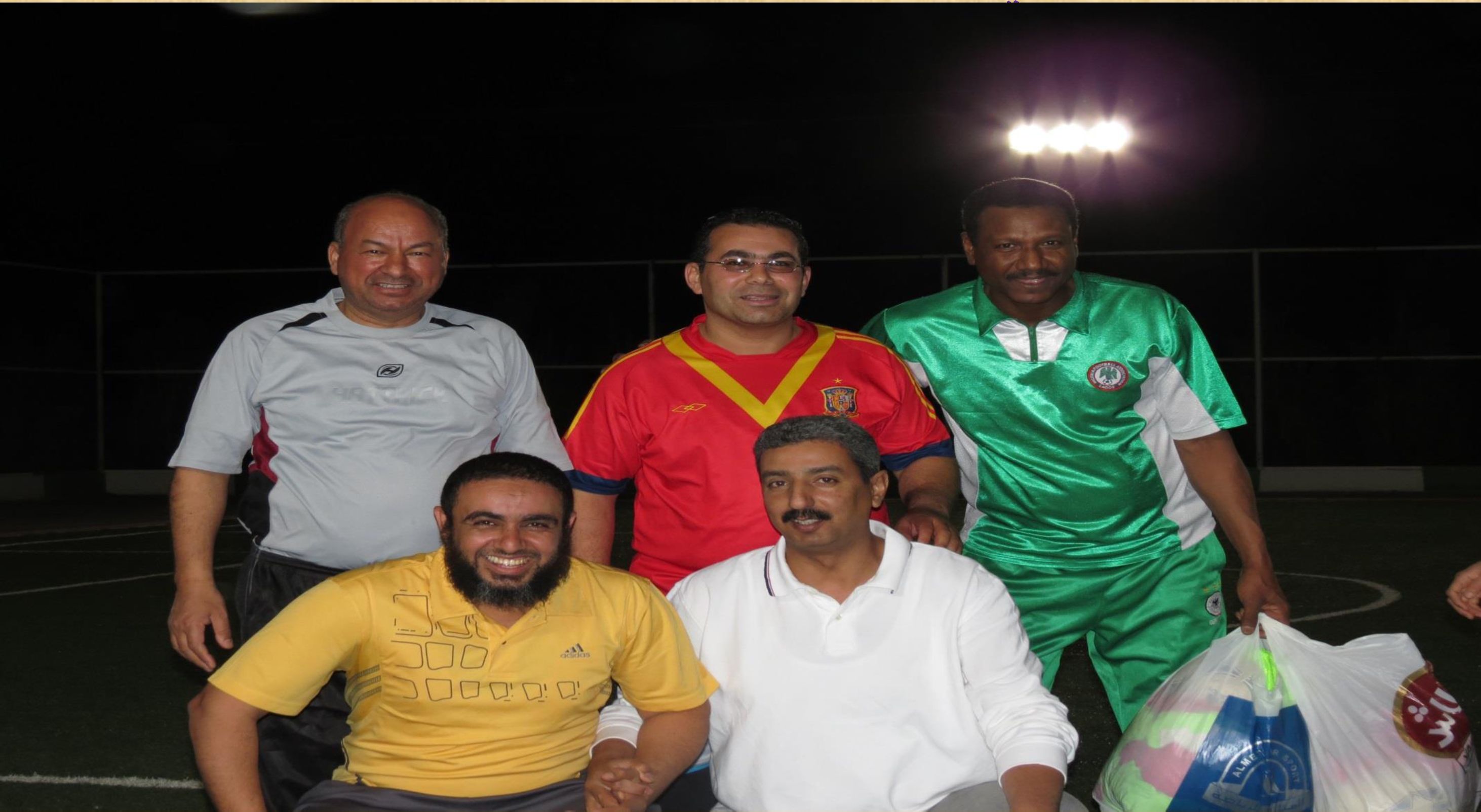 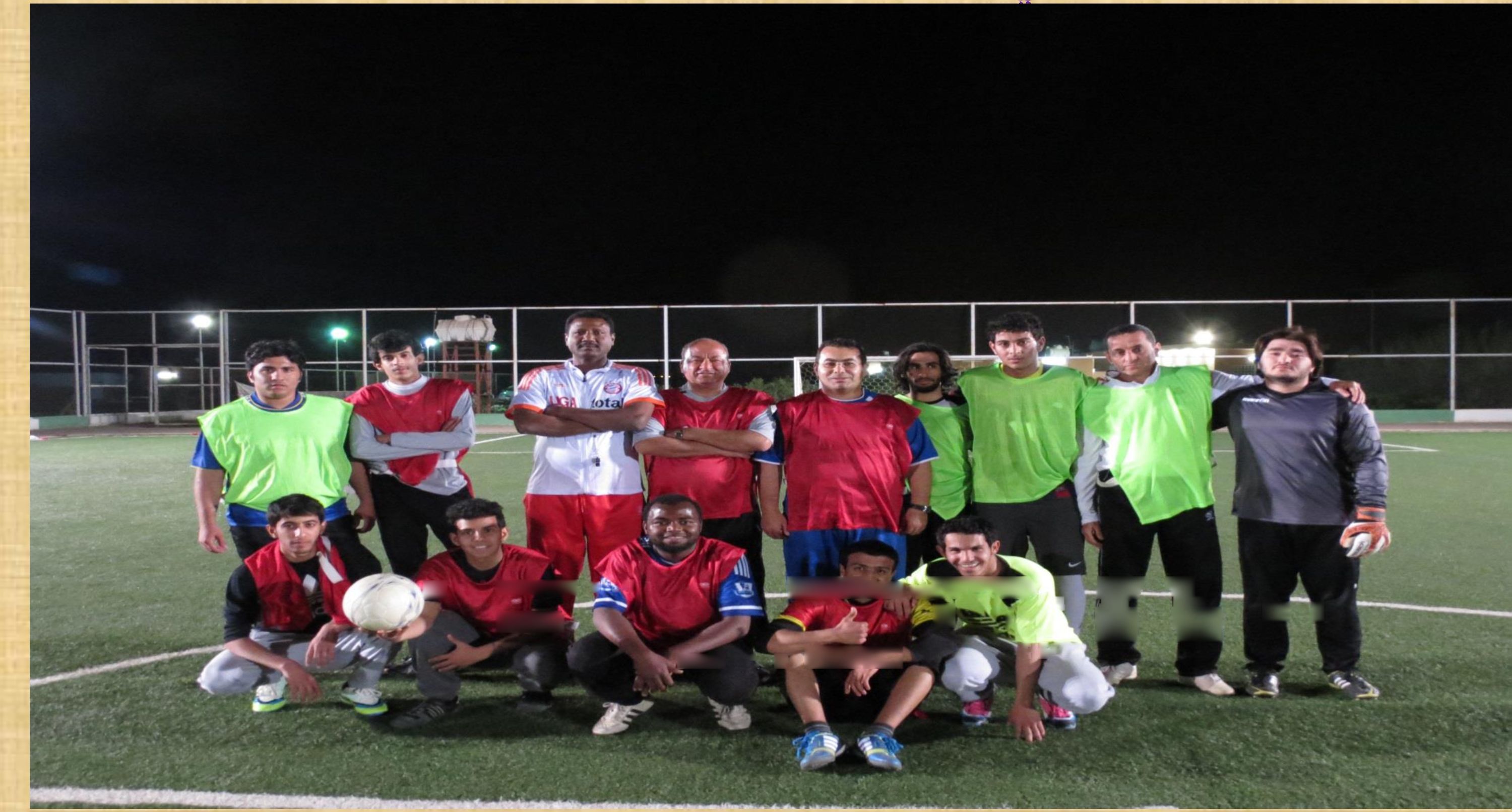 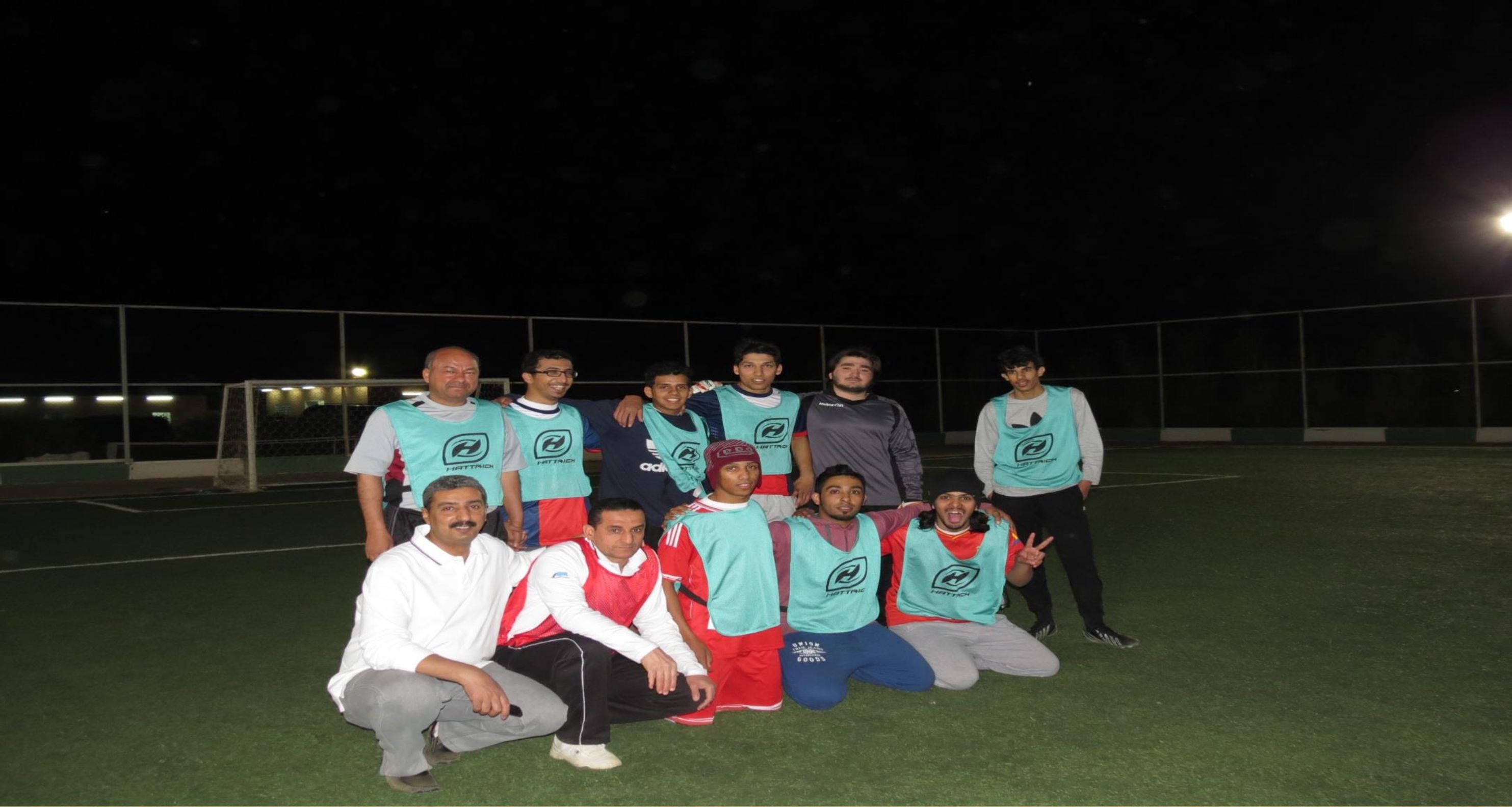 لجنة الأنشطة الطلابية تقييم معسكر تدريبي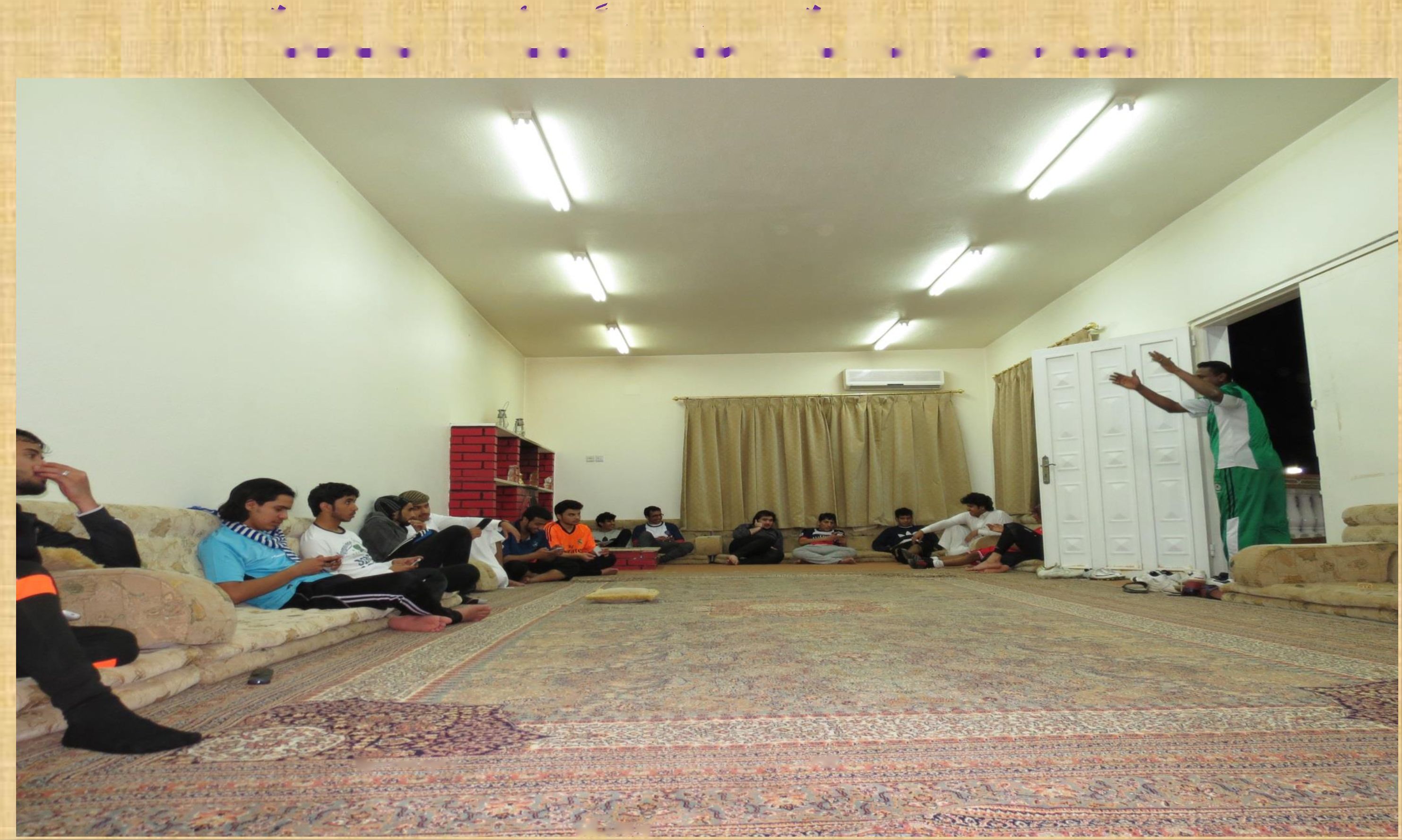 لمنسوبي الكلية استعدادا لكاس الجامعة■;ال:ا_أ-أ٢ل٢ئ;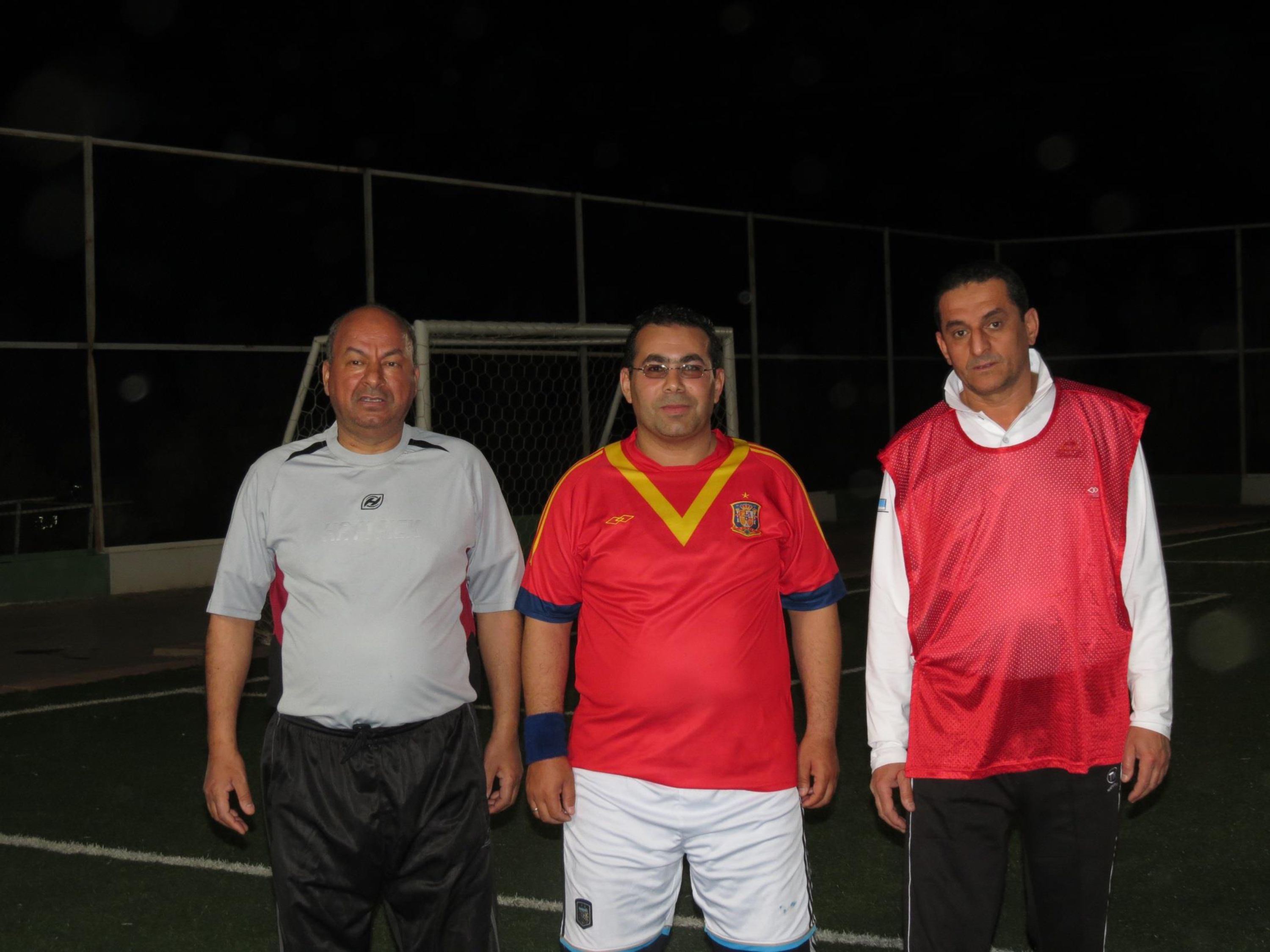 أعلانتعلن عمادة شؤون الطلاب عن
مسابقة معالي مدير الجامعة
لحفظ القرآن الكريم
الشروط و التسجيل لدي أمين النشاطأ.أحمد بإسينآخر موعد للتسجيل ٥/ه/ه١٤٣ ه-- ع١١- ▼ -1 ٠	|١ل'٠ت||1 ٠	|١ل'٠ت||1 ٠	|١ل'٠ت||:ا ’؛!٠	.٢. 1-	ال1 ,- - نم, - -.١ ٠	1-ءرة ٠